Ash Manor School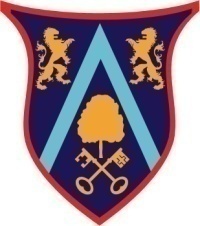 Aspire and AchieveJOB PROFILE & PERSON SPECIFICATIONPERSON SPECIFICATION: Inclusion Mentor for Inclusion CentreSigned by Job Holder: .........................................................................  Date: ………………………..Signed by Line Manager: ....................................................................  Date: ………………………..Signed by Headteacher: ......................................................................  Date: ………………………..Signed by Pay Committee: ................................................................... Date: ………………………..CONTRACTUAL DETAILSCONTRACTUAL DETAILSPost Title:Inclusion Mentor for Inclusion Centre Grade:Surrey Pay Scale 5 Line managed by:Student Inclusion ManagerLine management of:No line management responsibilitiesROLE PURPOSEROLE PURPOSEThis is a draft job description and the areas of responsibility will be developed throughout the year to reflect the strengths of the post holder, their areas for development and aspirations.To provide academic support to students who are temporarily unable to access mainstream educationTo provide targeted social, emotional and mental health support including restorative justice to improve students’ identified areas of need and enable them to access the curriculum effectivelyTo work to support students, parents and staff to develop strategies to promote positive behaviour for learningComply with and assist with the development of issues relating to child protection, health, safety and security, confidentiality and data protection, reporting all concerns to an appropriate personThis is a draft job description and the areas of responsibility will be developed throughout the year to reflect the strengths of the post holder, their areas for development and aspirations.To provide academic support to students who are temporarily unable to access mainstream educationTo provide targeted social, emotional and mental health support including restorative justice to improve students’ identified areas of need and enable them to access the curriculum effectivelyTo work to support students, parents and staff to develop strategies to promote positive behaviour for learningComply with and assist with the development of issues relating to child protection, health, safety and security, confidentiality and data protection, reporting all concerns to an appropriate personCORE ACCOUTABILITIES & ABILITY STATEMENTSCORE ACCOUTABILITIES & ABILITY STATEMENTSMeasureable outcomesWork in close partnership with the Student Inclusion Manager, members of the Senior Leadership Team, SENDCo, Heads of House, parents and carersImprovements in student progress as  a consequence of interventionsRecords of intervention showing pre and post intervention dataMain responsibilitiesTo support English and Maths sessions / academic tuition to students who are unable, temporarily, to attend mainstream lessonsTo support students’ social skills at designated timesTo plan and lead nurture group sessions, with targeted groups of studentsTo provide support to students returning from fixed term exclusions before re-entering mainstream educationTo monitor progress and record intervention on SIMS in conjunction with the Heads of HouseTo be pro-active in identifying students, working alongside the SENDCo, Heads of House and tutors to ensure those students who need it most receive supportTo provide a weekly summary of internal and external support given to studentsTo attend team, staff and student meetings as appropriate and directedTo report progress made by studentsTo record student interventions into SIMSTo deputise for the Student Inclusion Manager as appropriateTo undertake any other duties as may be reasonably requestedTo provide support for a student’s emotional and social needs by encouraging and modelling positive behaviour in line with the School’s Behaviour Policy and demonstrating high expectations of work and behaviourTo assist with the general pastoral care of the students, including helping students who are sick, distressed or injuredCorporate & statutory initiatives – equalities/health & safetyMaintain an awareness of school, national and statutory policies and requirements and apply these in the workplaceAttend relevant meetingsAttend trainingMeasureable outcomesWork in close partnership with the Student Inclusion Manager, members of the Senior Leadership Team, SENDCo, Heads of House, parents and carersImprovements in student progress as  a consequence of interventionsRecords of intervention showing pre and post intervention dataMain responsibilitiesTo support English and Maths sessions / academic tuition to students who are unable, temporarily, to attend mainstream lessonsTo support students’ social skills at designated timesTo plan and lead nurture group sessions, with targeted groups of studentsTo provide support to students returning from fixed term exclusions before re-entering mainstream educationTo monitor progress and record intervention on SIMS in conjunction with the Heads of HouseTo be pro-active in identifying students, working alongside the SENDCo, Heads of House and tutors to ensure those students who need it most receive supportTo provide a weekly summary of internal and external support given to studentsTo attend team, staff and student meetings as appropriate and directedTo report progress made by studentsTo record student interventions into SIMSTo deputise for the Student Inclusion Manager as appropriateTo undertake any other duties as may be reasonably requestedTo provide support for a student’s emotional and social needs by encouraging and modelling positive behaviour in line with the School’s Behaviour Policy and demonstrating high expectations of work and behaviourTo assist with the general pastoral care of the students, including helping students who are sick, distressed or injuredCorporate & statutory initiatives – equalities/health & safetyMaintain an awareness of school, national and statutory policies and requirements and apply these in the workplaceAttend relevant meetingsAttend trainingWhilst every effort has been made to explain the main duties and accountabilities of the post, each individual task undertaken may not be identified.This Job Description is current at the date shown but following consultation with you, may be changed by Leadership to reflect or anticipate changes in the Job which are commensurate with the salary and Job Title.The School is committed to safeguarding and promoting the welfare of children and young people and expects all staff and volunteers to share in this commitment.  The post holder will be subject to enhanced Disclosure and Barring Service (DBS) checks prior to commencing employment. Whilst every effort has been made to explain the main duties and accountabilities of the post, each individual task undertaken may not be identified.This Job Description is current at the date shown but following consultation with you, may be changed by Leadership to reflect or anticipate changes in the Job which are commensurate with the salary and Job Title.The School is committed to safeguarding and promoting the welfare of children and young people and expects all staff and volunteers to share in this commitment.  The post holder will be subject to enhanced Disclosure and Barring Service (DBS) checks prior to commencing employment.     AttributesEssentialDesirableEvidenceEducation, Training and  QualificationsHold Grade C (or equivalent) in Maths and English at GCSE levelShow willingness to undertake appropriate CPD to fulfil the roleHold or willing to work towards ELSA/Counselling training qualificationApplication form and letterExperience and KnowledgeExperience of working with children who have a wide variety of educational and social needsExperience of using Information Technology to support students in the classroom Ability to work independently and autonomously as well as within a teamHas a basic knowledge of how schools are organised and managedExperience in leading small groups/whole classes in interventions and lessonsApplication form, letter and referenceSelf-Management Skills and AbilitiesAbility to use language and other communication skills that students can understand and relate toAbility to establish positive relationships with students and empathise with their needsAbility to demonstrate active listening skillsAbility to consistently and effectively implement agreed behaviour management strategiesAbility to provide levels of individual attention, reassurance and help with learning tasks as appropriate to students, encouraging the student to stay on taskAbility to offer feedback to students to reinforce self-esteemAbility to work effectively and supportively as a member of the school teamAbility to work within and apply all school policies e.g. behaviour management, child protection, Health & Safety, Equality etc. Use of SIMS or equivalentLetterReferencesInterviewPersonalCalm dispositionWilling to accept the demands and challenges of the post and respond in a flexible mannerExcellent time-management and multi-tasking skillsAbility to work under pressure and to tight deadlinesIs committed, resilient, robust, resourceful, keen and enthusiasticCan demonstrate fairness, honesty, integrity and confidentiality in existing practice and conduct as a professionalCan show positive commitment to organisational principlesCommitted to safeguarding and promoting the welfare of students and Ash Manor SchoolReferencesInterviewSafeguardingThe School is committed to safeguarding and promoting the welfare of children and young people and expects all staff and volunteers to share in this commitment.  The post holder will be subject to enhanced Disclosure and Barring Service (DBS) checks prior to commencing employment. The School is committed to safeguarding and promoting the welfare of children and young people and expects all staff and volunteers to share in this commitment.  The post holder will be subject to enhanced Disclosure and Barring Service (DBS) checks prior to commencing employment. The School is committed to safeguarding and promoting the welfare of children and young people and expects all staff and volunteers to share in this commitment.  The post holder will be subject to enhanced Disclosure and Barring Service (DBS) checks prior to commencing employment. 